Об утверждении Плана мероприятийпротиводействия коррупции в городе Кукмор Кукморскогомуниципального района  на 2023 годВ соответствии с Федеральным законом от 25.12.2008 № 273 –ФЗ «О противодействии коррупции» и в целях реализации  мероприятий  муниципальной программы "Реализация антикоррупционной политики Кукморского муниципального района" Исполнительный комитет города Кукмор Кукморского муниципального района постановляет:1. Утвердить План мероприятий противодействия коррупции в городе Кукмор Кукморского муниципального района на 2023 год  согласно Приложению. 2. Настоящее постановление разместить на  информационных стендах и  на официальном сайте Кукморского муниципального района в сети «Интернет».3. Контроль за исполнением постановления оставляю за собой.И.о.руководителя						           Р.Р. Хайруллин                                                                              Приложение к постановлению                                                                               Исполнительного комитета                                                                                             № 69  от  30  декабря 2022 г.План мероприятий противодействия коррупции в городе Кукмор Кукморского муниципального района на 2023 годРЕСПУБЛИКА  ТАТАРСТАНКУКМОРСКИЙ  МУНИЦИПАЛЬНЫЙ РАЙОНИСПОЛНИТЕЛЬНЫЙ КОМИТЕТ ГОРОДА КУКМОР422110, г. Кукмор, ул. Ленина,15ТАТАРСТАНРЕСПУБЛИКАСЫКУКМАРА МУНИЦИПАЛЬ РАЙОНЫКУКМАРА ШӘҺӘРЕБАШКАРМА КОМИТЕТЫ422110, Кукмара ш., Ленин, ур., 15ПОСТАНОВЛЕНИЕот 30 декабря 2022год                      КАРАР№69Наименование мероприятияСрок
выполненияОтветственные лица1.Организация изучения муниципальными служащими действующего законодательства о противодействии коррупции2023 г.Руководитель2.Разработка, принятие нормативных и правовых актов, внесение изменений в принятые нормативные и правовые акты по вопросам антикоррупционной политики2023 г.РуководительСпециалист 2 категории3.Направление нормативных правовых актов (проектов НПА) ответственным  лицам и прокуратуру Кукморского района для проведения правовой и антикоррупционной экспертизы 2023г.Юрист, Специалист 2 категории4.Организация  своевременной  сдачи муниципальными служащими Исполнительного комитета города Кукмор сведений о  доходах,   расходах об имуществе   и обязательствах    имущественного характера  до  30 апреля 2023г.Руководитель, Исполком г.Кукмор5.Размещение сведений о доходах, об имуществе и  обязательствах 
имущественного         характера  муниципальных   служащих  и депутатов Совета города Кукмор на 
официальном  сайте Кукморского муниципального районадо 01 июня 2023г.Главный специалист Совета6.Соблюдение требований при реализации Федерального закона от 5 апреля 2013 г. N 44-ФЗ "О контрактной системе в сфере закупок товаров, работ, услуг для обеспечения государственных и муниципальных нужд"2023 г.Руководитель7.Соблюдение требований действующего законодательства при распоряжении муниципальным имуществом2023 г.Руководитель8.Соблюдение требований действующего законодательства при расходовании бюджетных средств2023 г.Руководитель9.Участие муниципальных служащих в семинарах, совещаниях по обмену опытом работы и иных мероприятиях, направленных на формирование нетерпимого отношения к проявлениям  коррупции, проводимых в рамках профессиональной подготовки, переподготовки и повышения квалификации муниципальных служащих2023г.Исполком г.Кукмор10.Обобщение и анализ заявлений граждан и организации на предмет наличия в них информации о нарушениях закона со стороны муниципальных служащих декабрь 2023 г.Секретарь Исполнительного комитета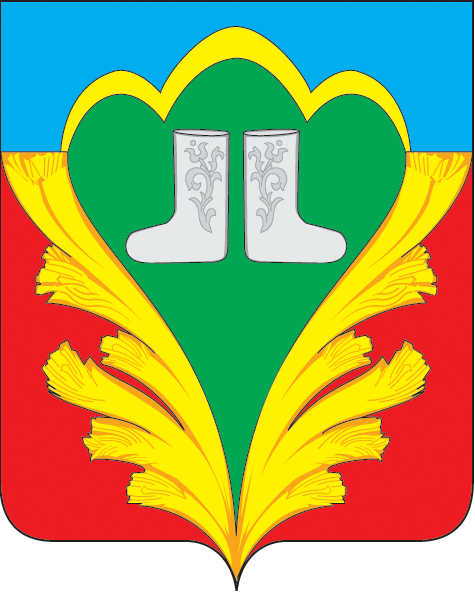 